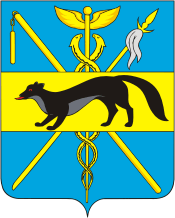 АДМИНИСТРАЦИЯБОГУЧАРСКОГО МУНИЦИПАЛЬНОГО РАЙОНАВОРОНЕЖСКОЙ ОБЛАСТИПОСТАНОВЛЕНИЕот «__31_»   03.___2020 года  № _170_                          г.БогучарО внесении изменений в постановление администрации Богучарского муниципального района от 27.03.2020 № 164 «О дополнительных мерах поснижению риска распространенияновой коронавирусной инфекции, вызванной 2019 – nCoV»Во исполнение Указа Президента РФ  от 25.03.2020 № 206 «Об объявлении в Российской Федерации нерабочих дней», поручений Председателя Правительства Российской Федерации от 27.03.2020, решений по итогам заседания президиума Координационного совета при Правительстве Российской Федерации по борьбе с распространением новой коронавирусной инфекции на территории Российской Федерации от 25.03.2020, оперативного штаба по предупреждению завоза и распространения новой коронавирусной инфекции на территории Российской Федерации, в соответствии с Федеральным законом от 21.12.1994 № 68-ФЗ «О защите населения и территорий от чрезвычайных ситуаций природного и техногенного характера», Федеральным законом от 30.03.1999 № 52-ФЗ «О санитарно-эпидемиологическом благополучии населения», распоряжением Правительства Российской Федерации от 27.03.2020 № 762-у, указом губернатора Воронежской области от 20.03.2020 № 113-у «О введении в Воронежской области режима повышенной готовности для органов управления и сил Воронежской территориальной подсистемы единой государственной системы предупреждения и ликвидации чрезвычайных ситуаций», указом губернатора Воронежской области от 26.03.2020 № 125 – у «О дополнительных мерах по снижению риска распространения новой коронавирусной инфекции, вызванной 2019 - nCoV» администрация Богучарского муниципального района п о с т а н о в л я е т:1. Внести в постановление администрации Богучарского муниципального района от 27.03.2020 года № 164 «О дополнительных мерах по снижению риска распространения новой коронавирусной инфекции, вызванной 2019 –nCoV” изменения, изложив его в следующее редакции:«О дополнительных мерах поснижению риска распространенияновой коронавирусной инфекции, вызванной 2019 – nCoV»Во исполнение Указа Президента РФ  от 25.03.2020 № 206 «Об объявлении в Российской Федерации нерабочих дней», поручений Председателя Правительства Российской Федерации от 27.03.2020, решений по итогам заседания президиума Координационного совета при Правительстве Российской Федерации по борьбе с распространением новой коронавирусной инфекции на территории Российской Федерации от 25.03.2020, оперативного штаба по предупреждению завоза и распространения новой коронавирусной инфекции на территории Российской Федерации, в соответствии с Федеральным законом от 21.12.1994 № 68-ФЗ «О защите населения и территорий от чрезвычайных ситуаций природного и техногенного характера», Федеральным законом от 30.03.1999 № 52-ФЗ «О санитарно-эпидемиологическом благополучии населения», распоряжением Правительства Российской Федерации от 27.03.2020 № 762-у, указом губернатора Воронежской области от 20.03.2020 № 113-у «О введении в Воронежской области режима повышенной готовности для органов управления и сил Воронежской территориальной подсистемы единой государственной системы предупреждения и ликвидации чрезвычайных ситуаций», указом губернатора Воронежской области от 26.03.2020 № 125 – у «О дополнительных мерах по снижению риска распространения новой коронавирусной инфекции, вызванной 2019 - nCoV» администрация Богучарского муниципального района п о с т а н о в л я е т:1. Временно приостановить на территории Богучарского муниципального района  с 28 марта 2020 года до принятия постановления администрации Богучарского муниципального района о признании утратившим силу настоящего постановления:- оказание услуг в сфере физической культуры и спорта, в том числе деятельность организаций, осуществляющих (проводящих) тренировки, соревнования и иные мероприятия спортивного характера;- деятельность ночных клубов (дискотек) и иных аналогичных объектов, кинозалов, детских игровых комнат, иных развлекательных  и досуговых заведений;- деятельность салонов красоты, косметических, СПА – салонов, массажных салонов, соляриев, бань, саун и иных объектов, в которых оказываются подобные услуги, предусматривающие очное присутствие гражданина, за исключением случаев, оказываемых дистанционным способом, в том числе с условием доставки- проведение досуговых, развлекательных, зрелищных, культурных, физкультурных, спортивных, выставочных, просветительских, рекламных и иных подобных мероприятий с очным присутствием граждан, а также оказание соответствующих услуг, в том числе в парках культуры и отдыха, торгово-развлекательных центрах, на аттракционах и в иных местах массового посещения граждан;- посещение гражданами зданий, строений, сооружений (помещений в них), предназначенных преимущественно для проведения досуговых, развлекательных, зрелищных, культурных, физкультурных, спортивных, выставочных, просветительских, рекламных и иных подобных мероприятий с очным присутствием граждан, в том числе ночных клубов (дискотек) и иных аналогичных объектов, кинотеатров (кинозалов), детских игровых комнат и детских развлекательных центров, иных развлекательных и досуговых заведений;- деятельность парков культуры и отдыха, зон рекреационного назначения.2. Приостановить в период   с 31  марта 2020 года по принятия постановления администрации Богучарского муниципального района о признании утратившим силу настоящего постановлении на территории Богучарского муниципального района:- деятельность ООО «Богучарский рынок» (Овчинникова Е.Е), ООО «Богучар – ярмарка» (Енин В.Д.);- деятельность торгово – развлекательных и торговых центров, торговых комплексов, универсамов, универмагов, магазинов складов, за исключением аптек, объектов розничной торговли, в которых осуществляется заключение договоров на оказание услуг связи и реализация этих услуг (оплата, подключение).3. Приостановить в период с 30 марта по 5 апреля 2020 года на территории Богучарского муниципального района:- деятельность организаций общественного питания, за исключением дистанционной торговли, а также столовых, буфетов, кафе, ресторанов и иных предприятий питания, осуществляющих организацию питания работникам организаций или обслуживающих на вынос без посещения помещения гражданами;- деятельность дошкольных образовательных организаций;- прием в ветеринарных клиниках, ветеринарных лечебницах, ветеринарных участках, за исключением оказания ветеринарной помощи животному, находящемуся в опасном для жизни или здоровья состоянии;- прием граждан в частных медицинских организациях, стоматологических поликлиниках (отделениях, кабинетах), за исключением оказания медицинской помощи лицам с заболеваниями и состояниями, требующими оказания стоматологической помощи в экстренной или неотложной форме.4. Ввести временный запрет на территории Богучарского муниципального района с 28 марта 2020 года  до принятия постановления администрации Богучарского муниципального района о признании утратившим силу настоящего постановления на курение кальянов в ресторанах, барах, кафе и иных общественных местах.5. Руководителям предприятий и организаций всех форм собственности, индивидуальным предпринимателям, осуществляющим деятельность на территории Богучарского муниципального района, приостановить работу с 30 марта 2020 года по 5  апреля 2020 года включительно.6. ОАО «Богучарское АТП» (Петренко Н.В.):- осуществлять перевозку граждан по графику выходного дня 1 апреля, 2 апреля, 4 апреля, 5 апреля 2020 года; - разрешить перевозку граждан по внутрирайонному маршруту 3 апреля 2020 года.7. Временно приостановить на территории Богучарского муниципального района  с 31 марта 2020 года до принятия постановления администрации Богучарского муниципального района о признании утратившим силу настоящего постановления бронирование мест, прием и размещение граждан в гостиницах, за исключением лиц, находящихся в служебных командировках или служебных поездках, сдачу в аренду жилых помещений граждан.8. С 31 марта 2020 года до принятия постановления администрации Богучарского муниципального района о признании утратившим силу настоящего постановления обязать соблюдать режим самоизоляции граждан в возрасте старше  65 лет, а также граждан, имеющих заболевания, указанные в указе губернатора Воронежской области  от 26.03. 2020  № 125 – у «О дополнительных мерах по снижению риска распространения новой коронавирусной инфекции, вызванной 2019 –nCoV». Режим самоизоляции должен быть обеспечен по месту проживания указанных лиц, либо в иных помещениях, в том числе в жилых и садовых домах.Режим самоизоляции может не применяться к руководителям и сотрудникам предприятий, организаций, учреждений и органов власти, чье нахождение на рабочем месте является критически важным для обеспечения их функционирования, работникам здравоохранения, а также к гражданам, определенным решением оперативного штаба по координации мероприятий по предупреждению завоза и распространения новой коронавирусной инфекции на территории Богучарского муниципального района (далее - Штаб).9. Обязать:- граждан соблюдать дистанцию до других граждан не менее 1,5 метра (социальное дистанцирование), в том числе в общественных местах и общественном транспорте, за исключением случаев оказания услуг по перевозке пассажиров и багажа легковым такси; - работников  администрации Богучарского муниципального района и поселений, организации и индивидуальных предпринимателям, а также иных лиц, деятельность которых связана с совместным пребыванием граждан, обеспечить соблюдение гражданами  социального дистанцирования, в том числе путем нанесения специальной разметки и установления специального режима допуска и нахождения в зданиях, строениях, сооружениях (помещениях в них), на соответствующей территории (включая прилегающую территорию); 	- граждан не покидать места проживания (пребывания), за исключением случаев обращения за экстренной (неотложной) медицинской помощью и случаев иной прямой угрозы жизни и здоровью, случаев следования к месту (от места) осуществления деятельности (в том числе работы), которая не приостановлена в соответствии с настоящим постановлением, Указом Президента Российской Федерации от 25.03.2020 № 206 «Об объявлении в Российской Федерации нерабочих дней», осуществления деятельности, связанной с передвижением по территории Богучарского муниципального района, в случае если такое передвижение непосредственно связано с осуществлением деятельности, которая не приостановлена в соответствии с настоящим  постановлением (в том числе оказанием транспортных услуг и услуг доставки), а также следования к ближайшему месту приобретения товаров, работ, услуг, реализация которых не ограничена в соответствии с настоящим постановлением, выгула домашних животных на расстоянии, не превышающем 100 метров от места проживания (пребывания), выноса отходов до ближайшего места накопления отходов; - граждан не посещать торговые объекты для приобретения товаров, вынос отходов чаще одного раза в сутки.Ограничения, установленные настоящим пунктом, не распространяются на случаи оказания медицинской помощи, помощи лицам, нуждающимся в постороннем уходе, деятельность правоохранительных органов, органов по делам гражданской обороны и чрезвычайным ситуациям и подведомственных им организаций, органов по надзору в сфере защиты прав потребителей и благополучия человека, иных органов в части действий, непосредственно направленных на защиту жизни, здоровья и иных прав и свобод граждан, в том числе противодействие преступности, охрану общественного порядка, собственности и обеспечение общественной безопасности. Ограничения, установленные настоящим пунктом, также не распространяются на граждан в случае наличия у них специальных пропусков, выданных в порядке, установленном администрацией Богучарского муниципального района. Допускается использование личного транспорта гражданами в случае следования к месту работы, приобретения товаров (в случае их отсутствия в ближайших объектах розничной торговли), работ, услуг, реализация которых не ограничена в соответствии с настоящим указом, а также помощи лицам, нуждающимся в постороннем уходе. 10. Несовершение (несвоевременное совершение) в период действия режима повышенной готовности действий, необходимых для предоставления муниципальных и иных услуг (осуществления муниципальных функций), в том числе в виде представления, подписания, получения документов, не может являться основанием для отказа в предоставлении муниципальных  и иных услуг (осуществлении муниципальных функций). Заявители не утрачивают прав, за реализацией которых они обратились. Срок совершения таких действий, а также срок предоставления муниципальных  и иных услуг (осуществления муниципальных функций) подлежит продлению на 30 календарных дней со дня прекращения режима повышенной готовности, но не менее чем до 30 июня 2020 года, а также с учетом режима работы  администрации Богучарского муниципального района или подведомственного ему муниципального учреждения. 11. С 31 марта 2020 года до принятия постановления администрации Богучарского муниципального района о признании утратившим силу настоящего постановления МКУ «Управление по образованию и молодежной политике» (Ткачев И.В.) приостановить посещение обучающимися образовательных учреждений.12. Помощнику главы администрации Богучарского муниципального района по ГО и ЧС отдела мобилизационной подготовки, ГО и ЧС администрации Богучарского муниципального района Пешикову Д.Н. во взаимодействии с правоохранительными органами (по согласованию) обеспечить ежедневное представление в управление региональной политики правительства Воронежской области списков лиц, прибывших на территорию муниципального образования после 1 марта 2020 года из других субъектов Российской Федерации и более 6 месяцев не проживавших на территории Богучарского муниципального района Воронежской области (далее – Список).13. Рекомендовать гражданам ограничить поездки, в том числе в целях туризма и отдыха.14. Руководителям предприятий, организаций, продолжающим осуществлять деятельность в период с 30  марта 2020 года, обеспечить принятие исчерпывающих мер в соответствии с действующим санитарно – эпидемиологическим законодательством.                                                     	15. Главе администрации городского поселения – город Богучар и главам  сельских поселений Богучарского района:15.1. Предупредить руководителей предприятий и организаций, указанных в пунктах 1-5, 7 данного постановления, о временном приостановлении деятельности, об административной и уголовной ответственности за нарушение данного постановления;15.2. Обеспечить жесткий контроль за приостановкой деятельности предприятий и учреждений, не относящихся к организациям жизнеобеспечения района, в том числе предприятий торговли, строительства, промышленности и сельского хозяйства, не связанных с производством пищевых продуктов;15.3. Продолжить работу по уточнению мест проживания прибывших из–за рубежа лиц и контроля соблюдения ими режима самоизоляции.16. Заместителю главы администрации Богучарского муниципального района – руководителю аппарата администрации района Самодуровой Н.А. совместно с главами поселений, руководителями структурных подразделений, муниципальных казенных учреждений определить численность работников, которые будут  обеспечивать жизнедеятельность населения Богучарского района.17. Органам местного самоуправления Богучарского муниципального района и поселений, подведомственным муниципальным учреждениям и предприятиям обеспечить реализацию настоящего постановления.        18. Контроль за выполнением данного постановления оставляю за собой.ГлаваБогучарского муниципального района                                  В.В.Кузнецов